МИНИСТЕРСТВО НАУКИ И ВЫСШЕГО ОБРАЗОВАНИЯ РОССИЙСКОЙ ФЕДЕРАЦИИфедеральное государственное бюджетное образовательное учреждение высшего образования«Вятский государственной университет»(ВятГУ)П Р ОТ О К О Лзаседания комиссии ВятГУ по принятию решенияо переходе обучающегося с платного обучения на бесплатное	29.12.2023	г . К и р о вN l1	Присутствовали: Председатель:Проректор по молодежной политике и воспитательной деятельности, Секретарь:Кувалдин Ю.ИГлавный специалист отдела координации	Наймушина Е.А. работы со студентами,Члены комиссии:Начальник Правового управления Председатель первичной профсоюзной организации студентов ВятГУ Проректор no образованиюГлавный бухгалтер - руководитель департамента экономики и финансовВеселкова А.Л. Деветьярова Э.Х.Никулин С.В. Пересторонин С.А.Председатель Студенческого совета ВятГУ.  Смирнов Ф.Е.Повестка дня:Рассмотрение заявлений студентов ВятГУ, обучающихся по образовательным программам высшего образования, о переходе с платного обучения на бесплатное в соответствии с Положением о порядке перехода лиц, обучающихся в ФГБОУ ВО«Вятский государственный университет» по образовательным программам среднего профессионального образования и высшего образования, с платного обучения на бесплатное, введенным в действие приказом ректора от 30.09.2022 N•. 167-ОД (далее — Положение о порядке перехода) и Положением о Комиссии по переходу студентов с обучения на платной основе за счет средств бюджетных ассигнований федерального бюджета, введенным в действие приказом ректора от 19.06.2017 № 522.СЛУШАЛИ: Кувалдина Ю.И., представившего сведения о наличии вакантных мест и поступивших заявлениях обучающихся Юридического института (факультет) (OPY) заочная форма обучения.В комиссию поступили заявления обучающихся:По направлению подготовки 40.05.02 «Правоохранитепьная деятельность», заочная форма обучения (5 курс), 1 вакантное бюджетное место на основании решения Ученого совета от 28.12.2023 (протокол № 4), поступило 1 заявление студента:К   Никита Андреевич, учебная гpyппa ПДс-5901-01-20.Представлены документы: копия справки войсковой части об участии в CBO№ 10-229 от 26.06.2023г.РЕШИЛИ:В результате рассмотрения заявления обучающегося ІОридического института (факультет) (OPY) и прилагаемых к нему документов, с учетом мнения Первичной профсоюзной организации студентов Вятского государственного университета (протокол заседания Президиума профкома студентов ВятГУ № 113 от 26.12.2023 выписка № 12) и Студенческого совета ВятГУ (протокол заседания Студенческого совета ВятГУ N 49 от 29.12.2023, выписка N‹ 1):Перевести на вакантное біоджетное меcтo следующих обучающихся:1.2 1 1. К    Никита Андреевич, учебная группа ПДс-5901 -01-20.Основание для перехода: наличие вакантных бюджетных мест после их перераспределения на основании решения Ученого совета ВятГУ, отсутствие на момент подачи заявления академической задолженности, дисциплинарных взысканий, задолженности по оплате за обучение, отнесение к категории участников специальной военной операции (в соответствии с п. 2.3 Положения о порядке перехода).ГОЈІОСОВАЛИ:«За» — 7 (семь).«Против» — нет«Воздержались» — нет Принято единогласно.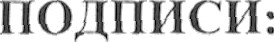 Председатель комиссии Члены комиссии: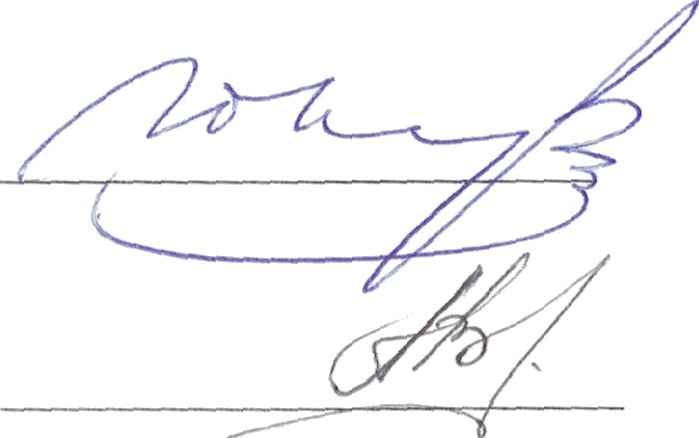 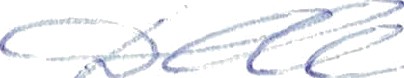 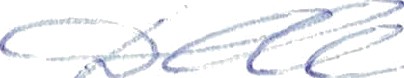 Секретарь комиссии	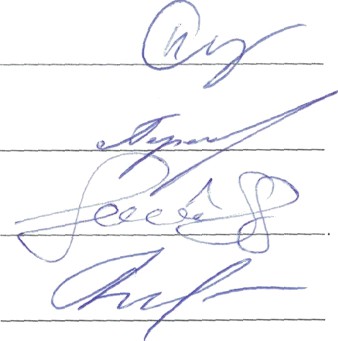 2/Ю.И. Кувалдин//А.Л. Веселкова//Э.Х. Деветьярова//C.B. Hикулин//C.A. Пересторонин/‹D.E. Смирнов/E.A. Наймушина/